Cold War			Name __________________________________________By 1948, 3 years after WWII had ended and Soviet troops had pushed Nazi forces back across Eastern Europe, many of the countries along the Soviet border had turned to communism.  *Follow the color-coding directions belo 1. Communist Countries, 1948 (choose a color and make a key):Soviet UnionPolandEastern GermanyCzechoslovakiaHungaryRomaniaYugoslaviaRomaniaAlbaniaBulgaria2. Non-Communist Countries, 1948 (choose a color and make a key):FinlandSwedenNorwayDenmarkNetherlandsBelgiumLuxembourgWestern GermanyAustriaItalySwitzerlandGreat BritainIrelandFranceSpain PortugalItalyGreeceTurkey3. Label the city of Berlin (p. 593) 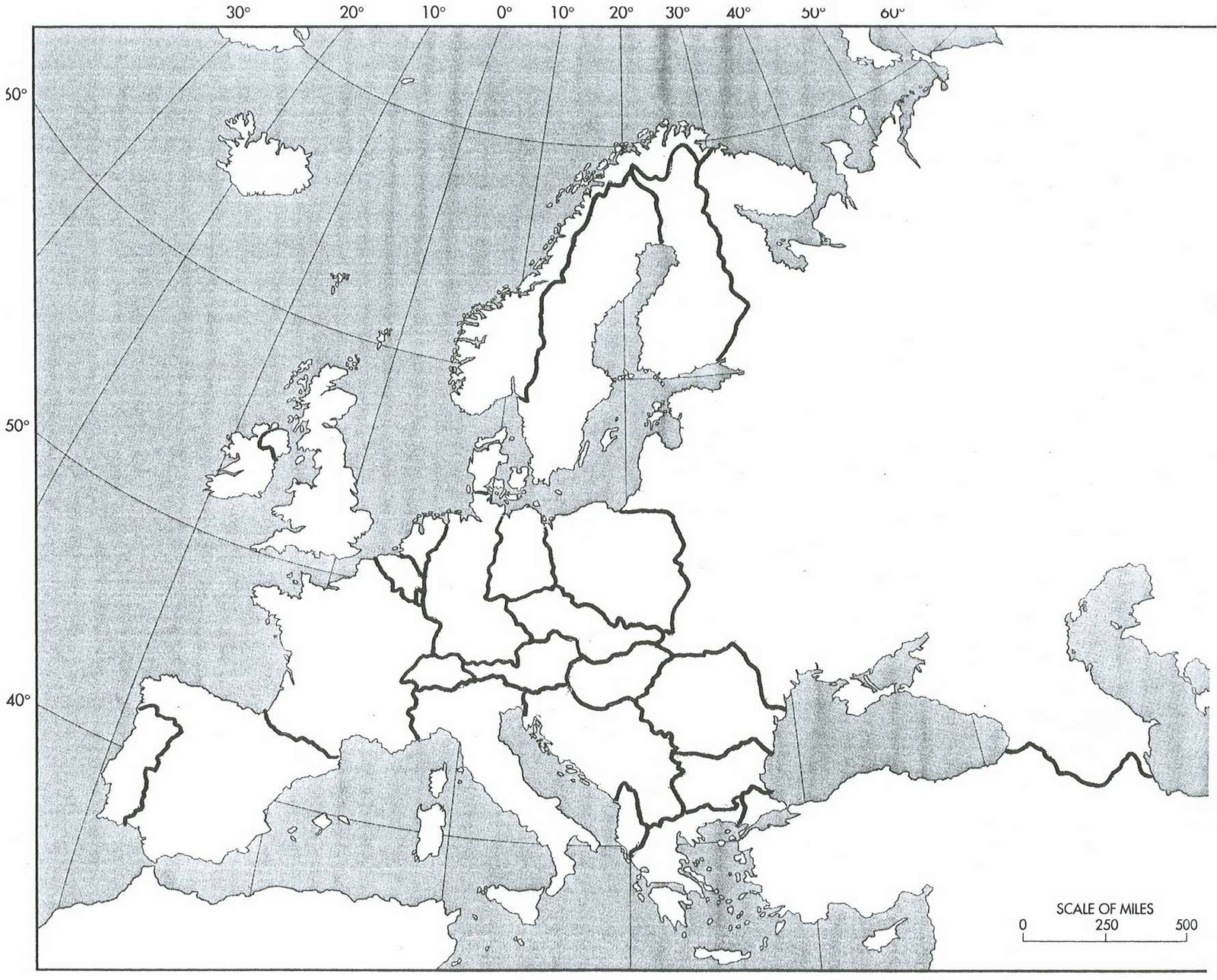 4. Draw and label the Iron Curtain